三亚市总体规划（空间类2015-2030）调整方案说明（三亚市南滨垦地融合示范区）简本三亚市人民政府2022年4月项目概况本项目用地位于三亚市崖州区东部南滨农场范围内，距离西侧宁远河约2670米，距离崖州站4.8公里，距离崖州湾科技城约2公里，距离三亚市中心城区约34公里，总用地面积22.85公顷，其中垦地融合示范区建设用地19.52公顷（292亩），配套道路用地3.33公顷。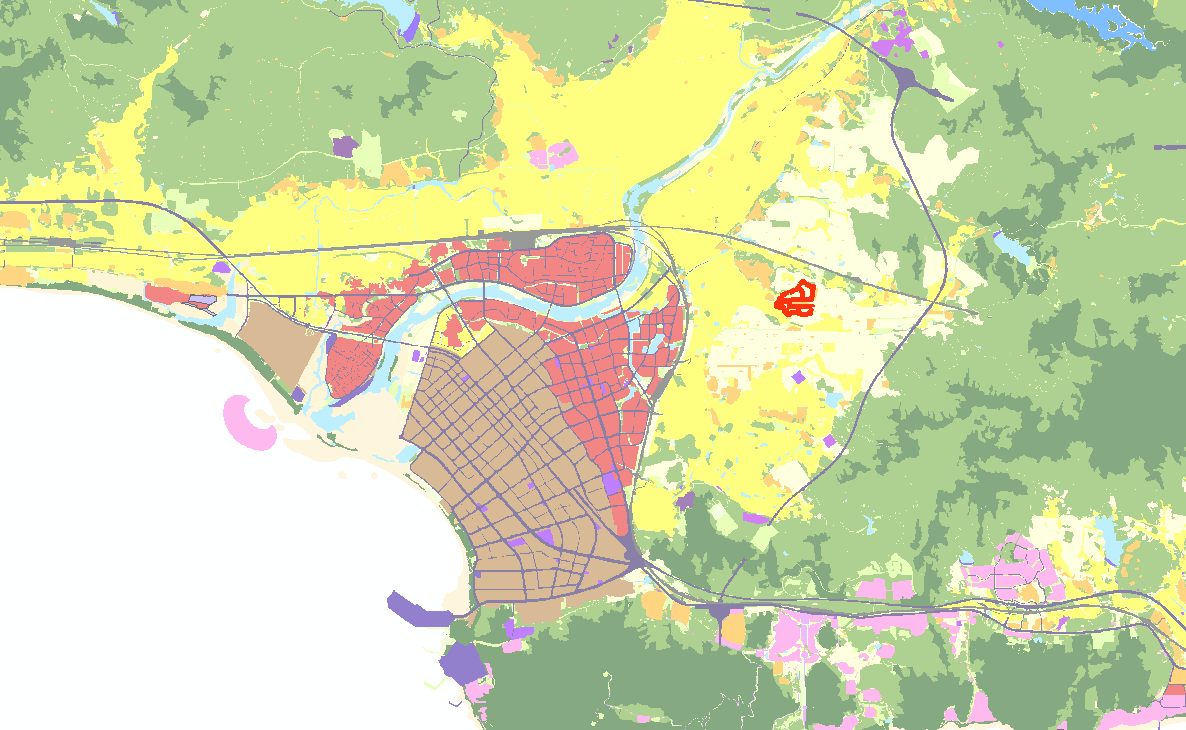 位置示意图项目用地情况三亚市南滨垦地融合示范区在2022年1月纳入海南省“多规合一”信息管理平台管控的《三亚市总体规划（空间类2015-2030）（修改完善版）》中规划调整情况如下。垦地融合示范区建设用地规划地类调整情况表配套道路用地规划地类调整情况表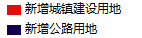 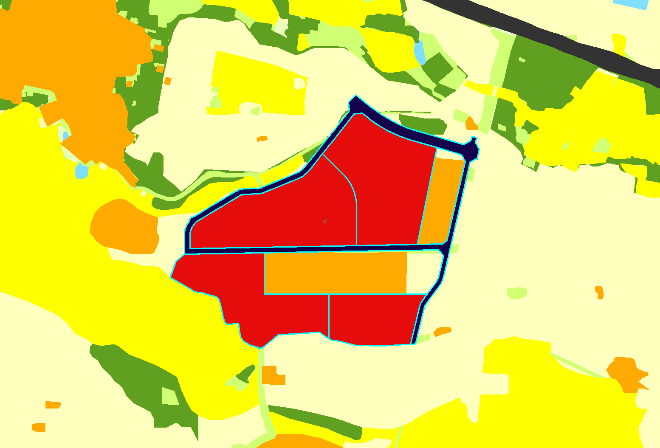 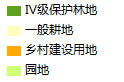 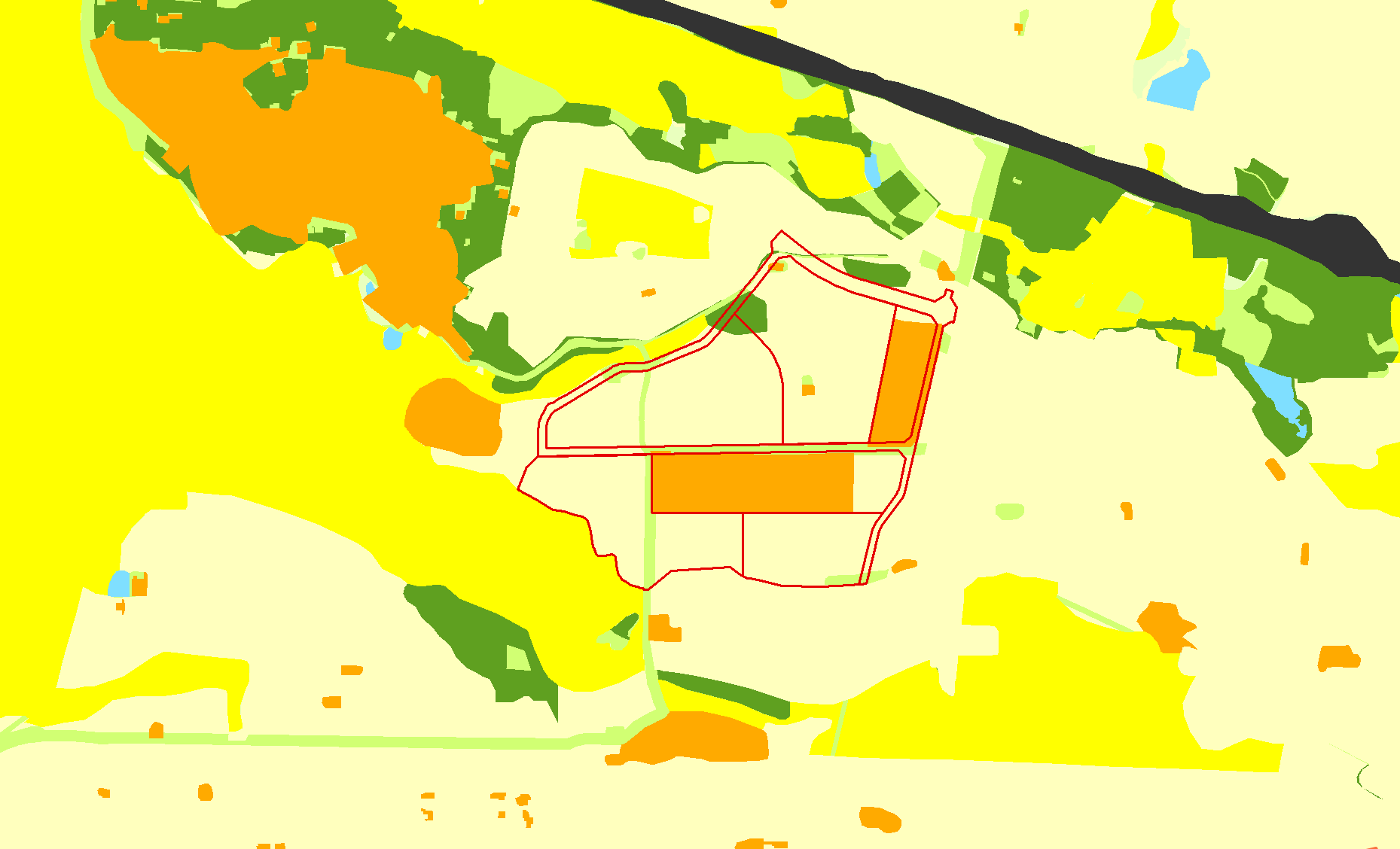 项目区调整前规划地类情况图        项目区调整后规划地类情况图计划在红塘湾滨海区域200米海岸带范围内核减22.4282公顷城镇建设用地，未来实现蓝图建设用地总规模不变。核减建设用地规划地类调整情况表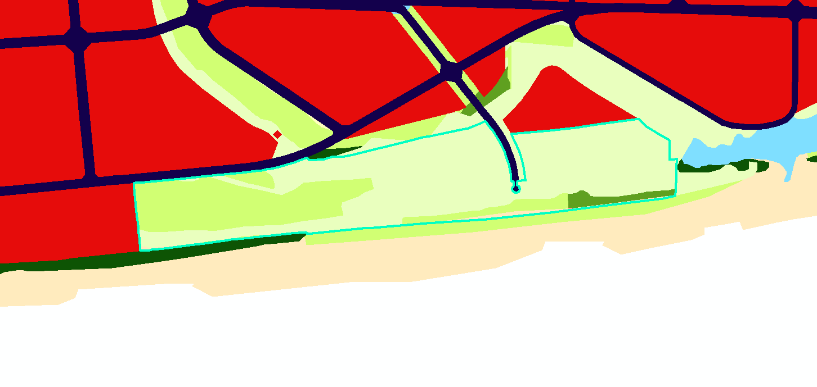 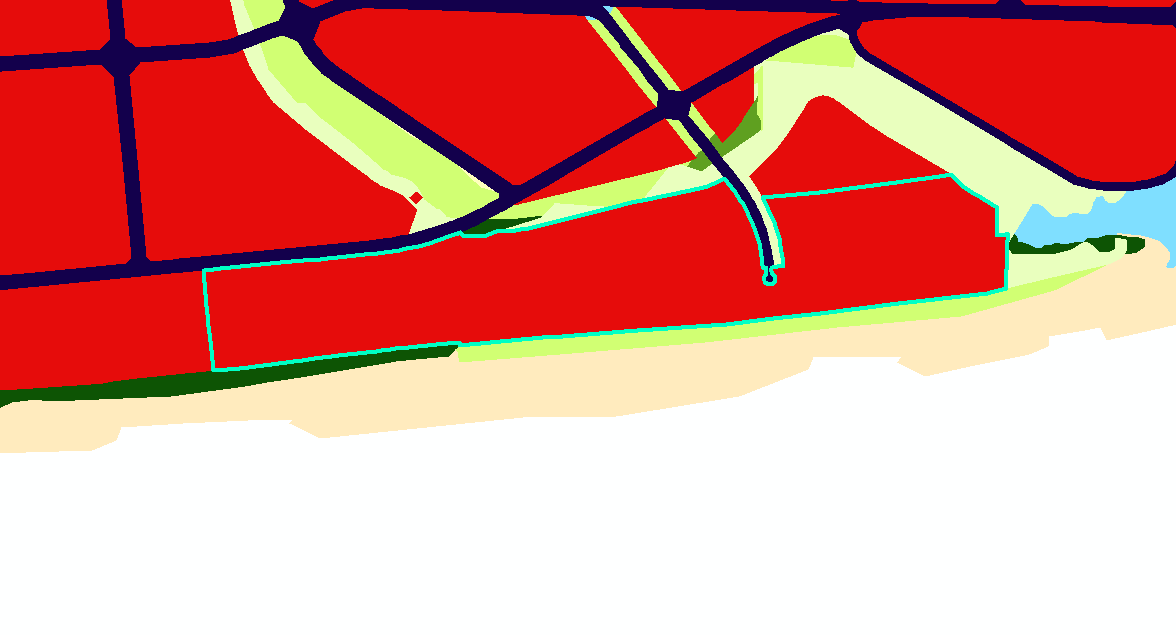 核减建设用地调整前规划地类情况图  核减建设用地调整后规划地类情况图林地补划方案根据《海南省林地占补平衡管理办法》，林地补划要坚持“占一补一”的原则。本次项目规划调整拟在红塘湾滨海区域200米海岸带内补划IV级保护林地0.5029公顷，在2020年第三次国土资源变更调查中现状地类为乔木林地。经影像核查，现状有林未建设，地块植被符合林地补划要求。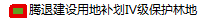 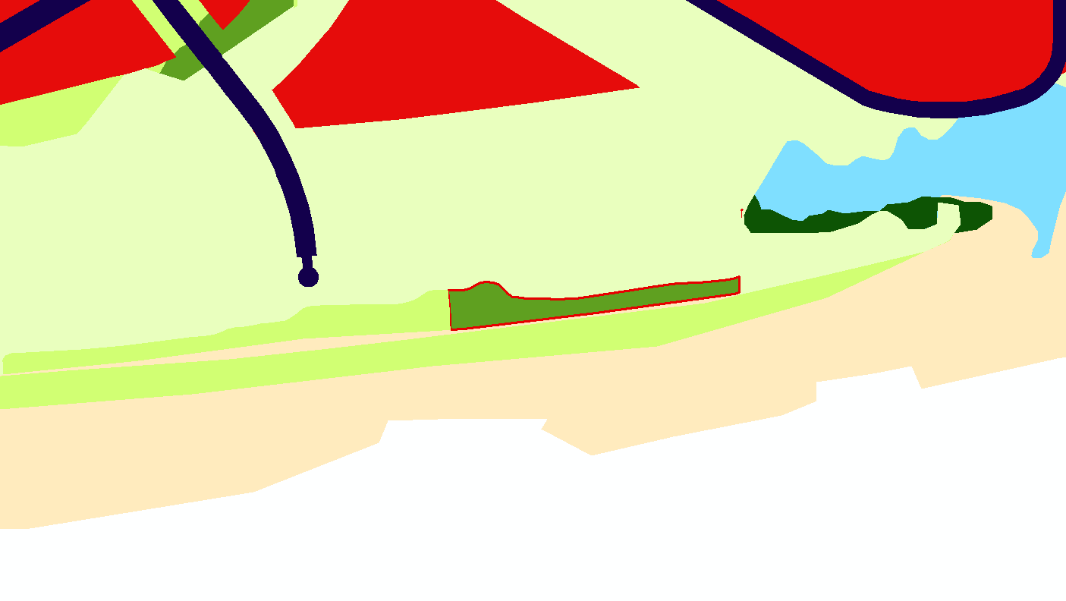 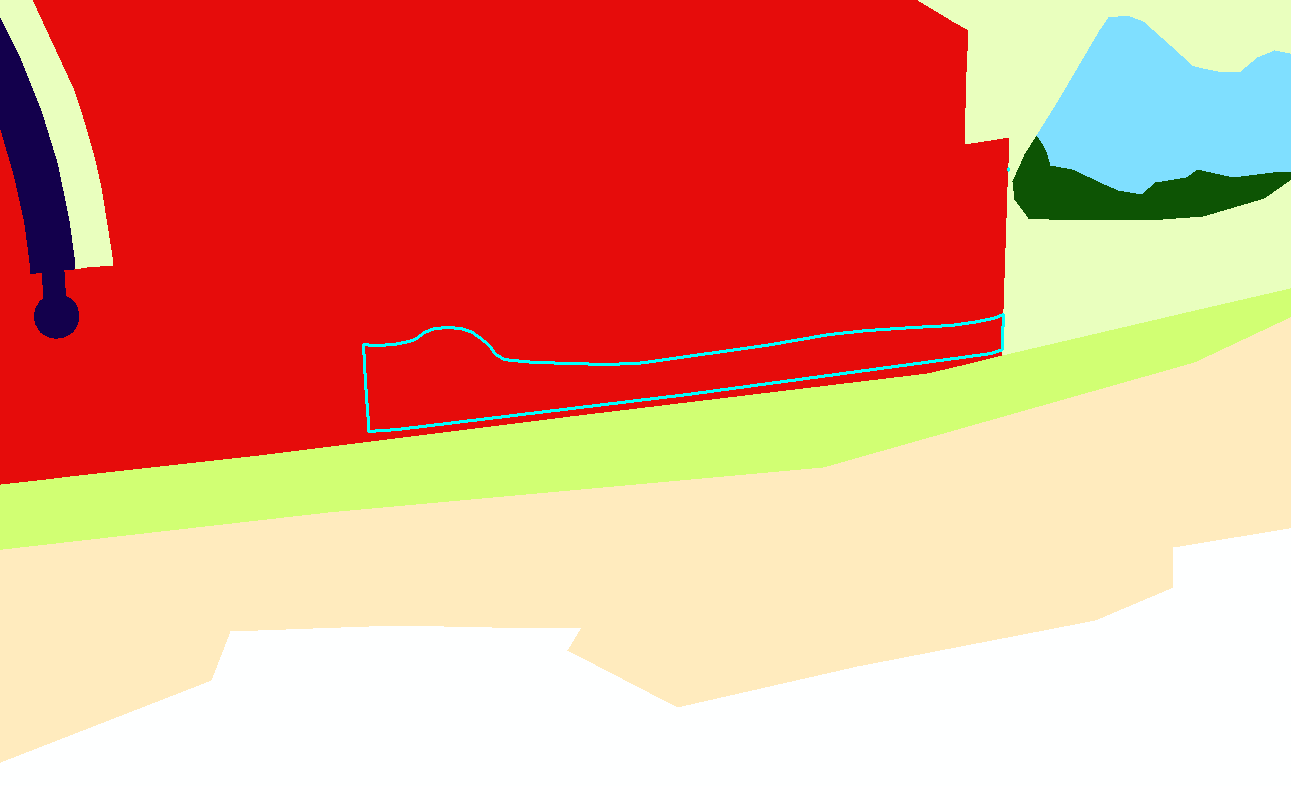 补划林地调整前规划地类情况图      补划林地调整后规划地类情况图一般耕地补划方案三亚市水务局文件三水务[2009]12号“关于《岭落水库报废的请示》的批复”，岭落水库符合报废条件，同意予以报废。故拟在岭落水库补划三亚市南滨垦地融合示范区用地占用一般耕地20.4262公顷，保障规划期内三亚市规划耕地面积不减少。补划一般耕地地块在2020年第三次国土资源变更调查中现状地类为水田、旱地及其他园地，满足补划一般耕地要求。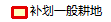 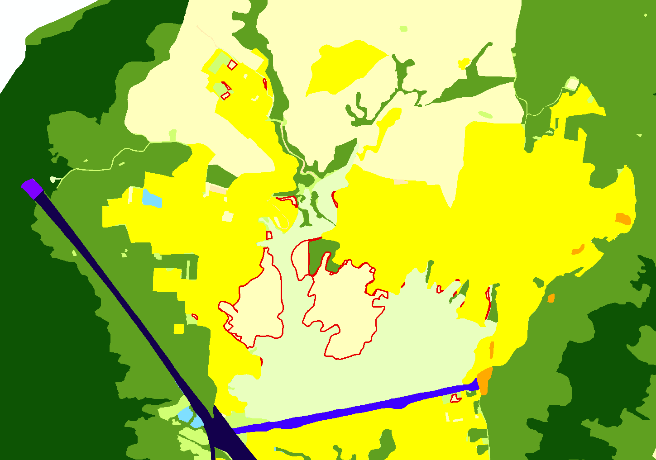 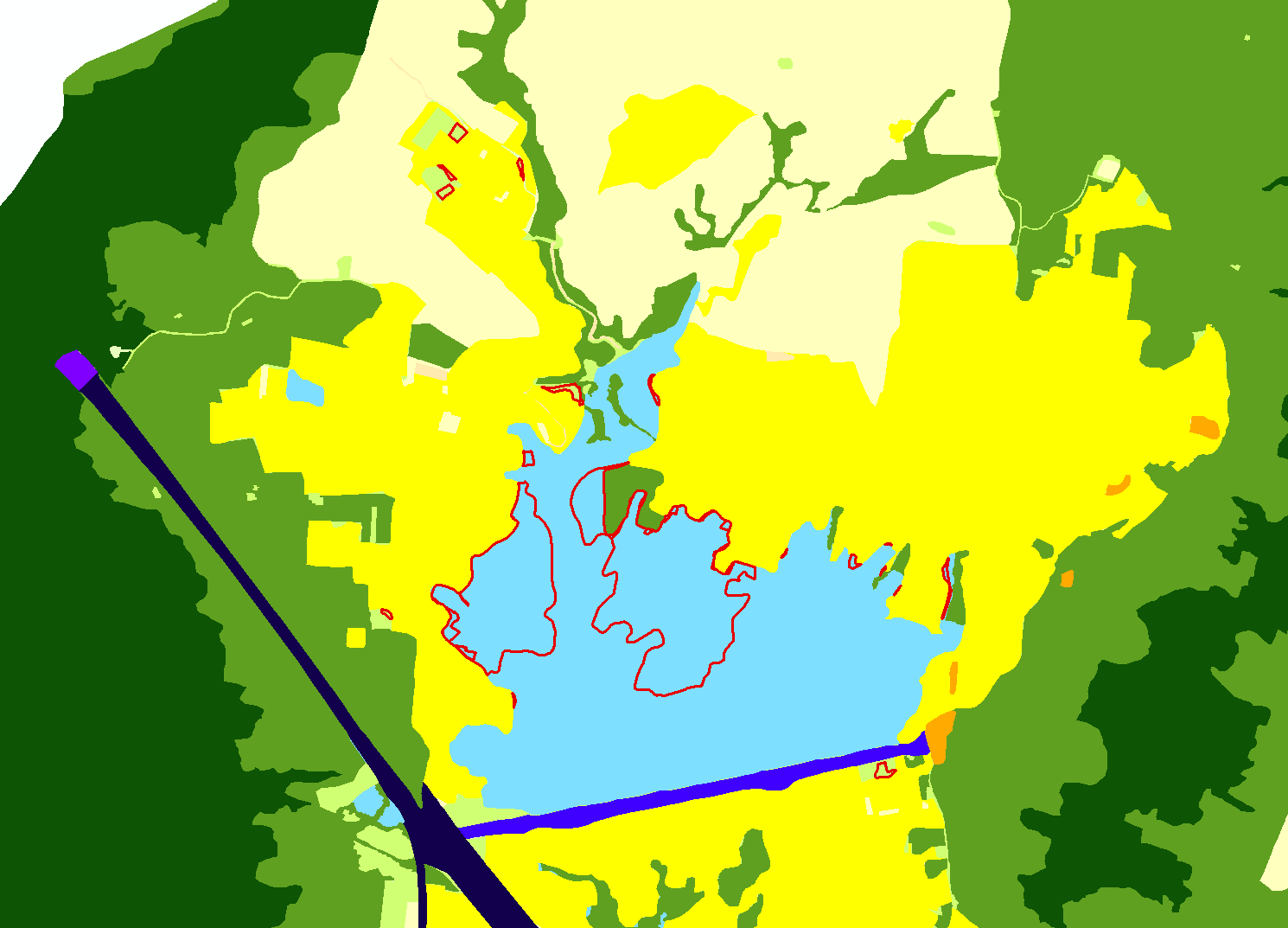 补划一般耕地调整前规划地类情况图    补划一般耕地调整后规划地类情况图城镇开发边界调整方案三亚市南滨垦地融合示范区需增加城镇开发边界33.2177公顷，为保障三亚市开发边界面积不减少，本次项目规划调整拟在机场北部，回民公墓周边核减城镇开发边界33.2177公顷，满足城镇开发边界调整相关要求。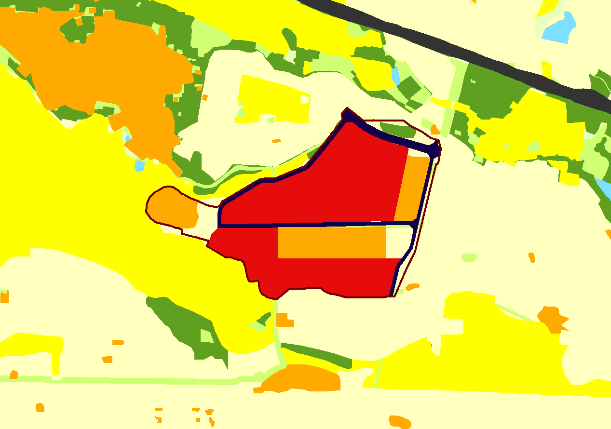 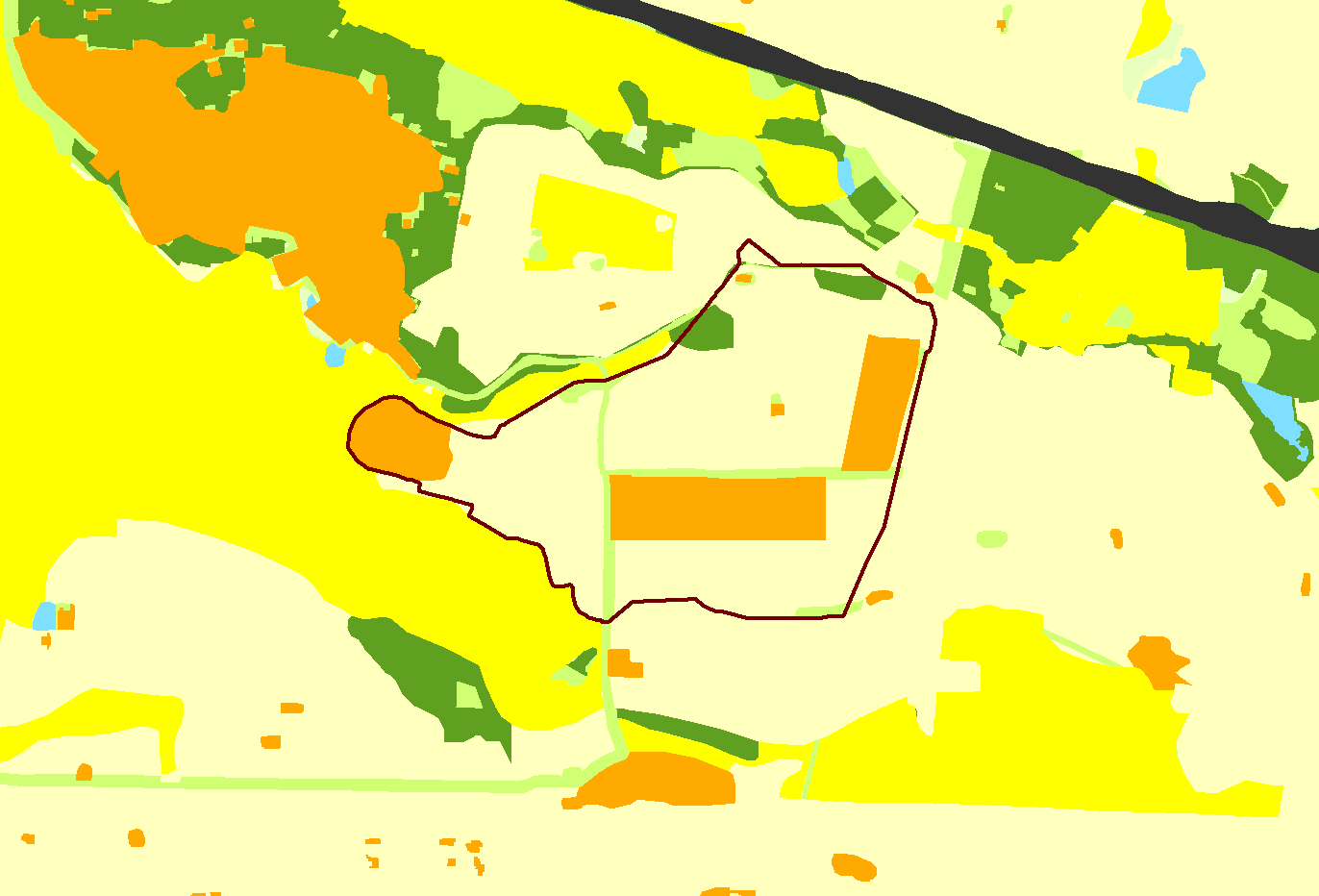 增加城镇开发边界区域调整前情况图    增加城镇开发边界区域调整后情况图    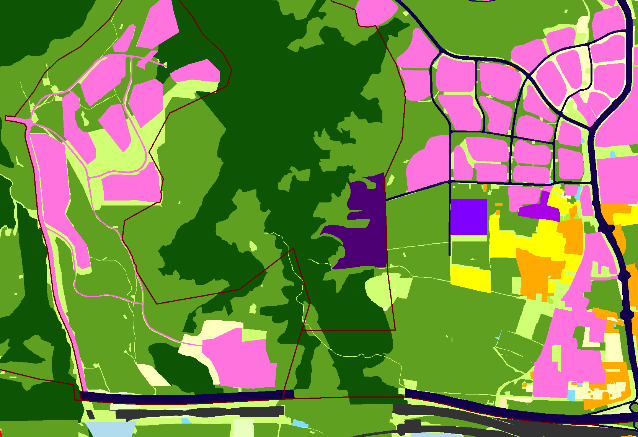 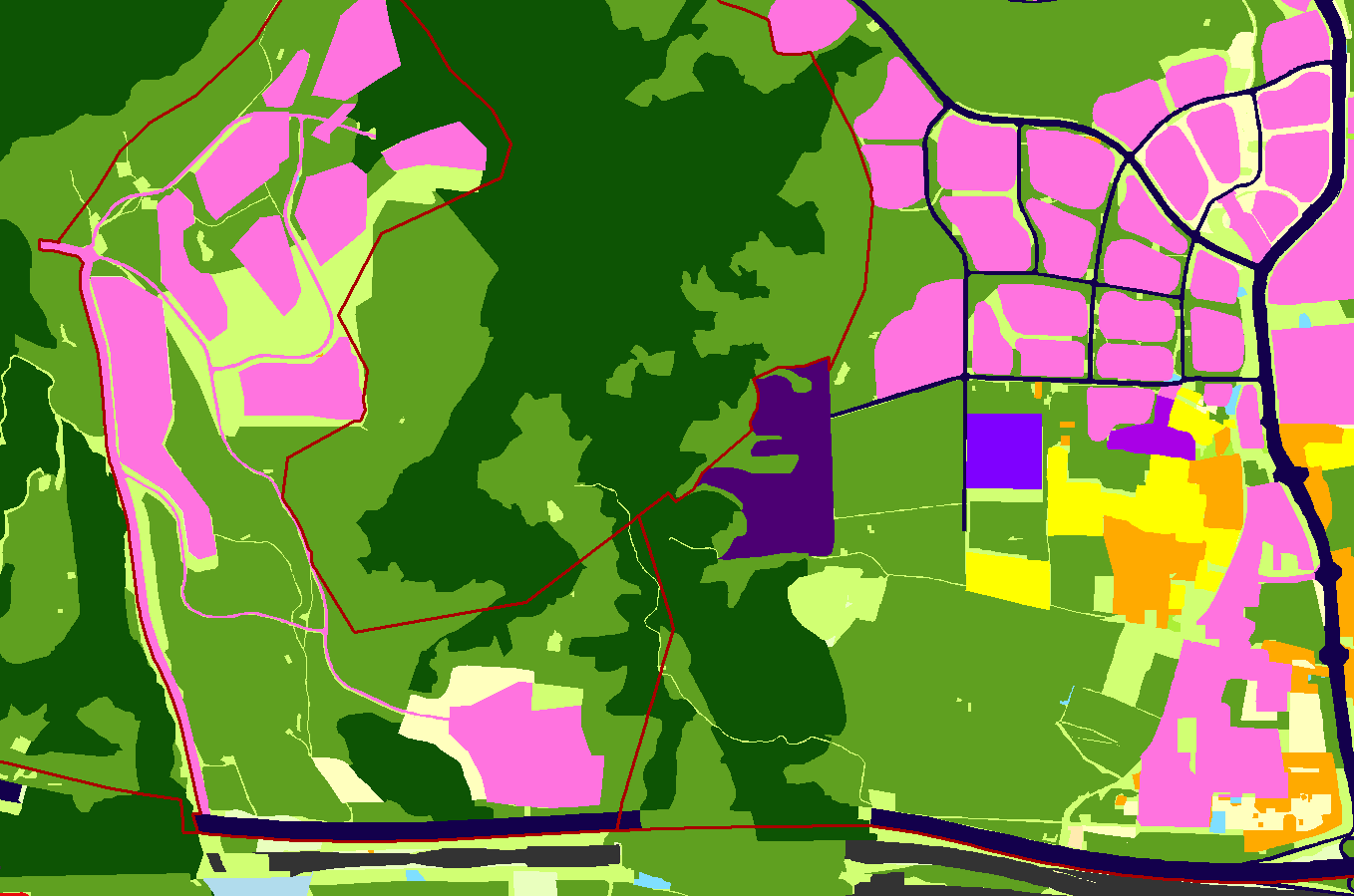 核减城镇开发边界区域调整前情况图    核减城镇开发边界区域调整后情况图 垦地融合示范区建设用地调整前垦地融合示范区建设用地调整前垦地融合示范区建设用地调整后垦地融合示范区建设用地调整后规划地类面积：公顷规划地类面积：公顷乡村建设用地0.0739城镇建设用地19.5198Ⅳ级保护林地0.3758城镇建设用地19.5198一般耕地18.3321城镇建设用地19.5198园地0.738城镇建设用地19.5198总计19.5198总计19.5198配套道路用地调整前配套道路用地调整前配套道路用地调整后配套道路用地调整后规划地类面积：公顷规划地类面积：公顷乡村建设用地0.3452公路用地3.3274Ⅳ级保护林地0.1271公路用地3.3274一般耕地2.0941公路用地3.3274园地0.761公路用地3.3274总计3.3274总计3.3274调整前调整前调整后调整后规划地类面积：公顷规划地类面积：公顷城镇建设用地22.4282 Ⅳ级保护林地0.5029 城镇建设用地22.4282 滩涂0.3943 城镇建设用地22.4282 园地6.2819 城镇建设用地22.4282 自然保留地15.2491 总计22.4282 总计22.4282 